Caserta, _________________                                                         Il Referente di Area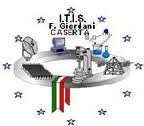 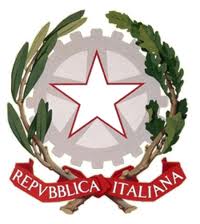 IstitutoTecnicoIndustriale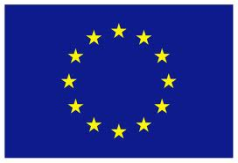 Liceo Scientificoopzione Scienze applicateFrancesco Giordanivia Laviano, 18 – 81100 Caserta - Centralino 0823.327359 – Fax 0823.325655  E_Mailcetf02000x@istruzione.it  -  sito web: www.giordanicaserta.itcod. istituto  cetf02000x  -  distretto scolastico n.12 -  c.f. 80009010614 PROGRAMMAZIONE DI DIPARTIMENTO N 1: area umanisticaN 2: area scientificaN 3: area tecnicaN 4: area BESa. s. 2017/18Discipline Asse*----------PROGRAMMAZIONE DI DIPARTIMENTO N 1: area umanisticaN 2: area scientificaN 3: area tecnicaN 4: area BESa. s. 2017/18Asse*----------COORDINATORECOMPETENZE CHIAVE DI CITTADINANZA   Da acquisire trasversalmente ai quattro assi culturali.Imparare ad imparareOrganizzareilproprioapprendimentoAcquisire il proprio metodo di lavoro e di studioIndividuare, scegliere ed utilizzare varie fonti e varie modalità di informazioni e di formazione (formale, non formale ed informale) in funzione dei tempi disponibili e delle proprie strategieProgettareElaborare e realizzare progetti riguardanti lo sviluppo delle proprie attività di studio e di lavoroUtilizzare le conoscenze apprese per stabilire obiettivi significativi, realistici e prioritari e le relative prioritàValutare vincoli e possibilità esistenti, definendo strategie di azione e verificando i risultati raggiuntiComunicareComprendere messaggi di genere diverso (quotidiano, letterario, tecnico, scientifico) e di diversa complessitàRappresentare eventi, fenomeni, principi, concetti, norme, procedure, atteggiamenti, stati d’animo, emozioni, ecc.Utilizzare linguaggi diversi (verbale, matematico, scientifico, simbolico) e diverse conoscenze disciplinari mediante diversi supporti (cartacei, informatici e multimediali)Collaborare e partecipareInteragire in gruppoComprendere i diversi punti di vistaValorizzare le proprie e le altrui capacità, gestendo la conflittualitàContribuire all’apprendimento comune e alla realizzazione delle attività collettive, nel riconoscimento dei diritti fondamentali degli altriAgire in modo autonomo e consapevoleSapersi inserire in modo attivo e consapevole nella vita socialeFar valere nella vita sociale i propri diritti e bisogniRiconoscere e rispettare i diritti e i bisogni altrui, le opportunità comuniRiconoscere e rispettare limiti, regole e responsabilitàRisolvereproblemiAffrontaresituazioniproblematicheCostruire e verificareipotesiIndividuare fonti e risorse adeguateRaccogliere e valutare i datiProporre soluzioni utilizzando contenuti e metodi delle diverse discipline, secondo il tipo di problemaIndividuarecollegamenti e relazioniIndividuare collegamenti e relazioni tra fenomeni, eventi e concetti diversi, anche appartenenti a diversi ambiti disciplinari e lontani nello spazio e nel tempoRiconoscerne la natura sistemica, analogie e differenze, coerenze ed incoerenze, cause ed effetti e la natura probabilisticaRappresentarli con argomentazionicoerentiAcquisire e interpretarel’informazioneAcquisire l'informazione ricevuta nei diversi ambiti e attraverso diversi strumenti comunicativiInterpretarla criticamente valutandone l’attendibilità e l’utilità, distinguendo fatti e opinioniOBIETTIVI COGNITIVI  E FORMATIVI OBIETTIVI COGNITIVI  E FORMATIVI OBIETTIVI COGNITIVI  E FORMATIVI OBIETTIVI COGNITIVI  E FORMATIVI Gli obiettivi sono declinati per singola classe, riferiti all’asse culturale di riferimento (dei linguaggi, matematico, scientifico–tecnologico, storico–sociale) e articolati in Competenze, Abilità/Capacità, Conoscenze**, come previsto dalla normativa sul nuovo obbligo di istruzione (L. 296/2007) e richiesto dalla certificazione delle competenze di base. I moduli, compilati come da schema fornito a pagina 5, costituiranno la base delle singole programmazioni individuali.Gli obiettivi sono declinati per singola classe, riferiti all’asse culturale di riferimento (dei linguaggi, matematico, scientifico–tecnologico, storico–sociale) e articolati in Competenze, Abilità/Capacità, Conoscenze**, come previsto dalla normativa sul nuovo obbligo di istruzione (L. 296/2007) e richiesto dalla certificazione delle competenze di base. I moduli, compilati come da schema fornito a pagina 5, costituiranno la base delle singole programmazioni individuali.Gli obiettivi sono declinati per singola classe, riferiti all’asse culturale di riferimento (dei linguaggi, matematico, scientifico–tecnologico, storico–sociale) e articolati in Competenze, Abilità/Capacità, Conoscenze**, come previsto dalla normativa sul nuovo obbligo di istruzione (L. 296/2007) e richiesto dalla certificazione delle competenze di base. I moduli, compilati come da schema fornito a pagina 5, costituiranno la base delle singole programmazioni individuali.Gli obiettivi sono declinati per singola classe, riferiti all’asse culturale di riferimento (dei linguaggi, matematico, scientifico–tecnologico, storico–sociale) e articolati in Competenze, Abilità/Capacità, Conoscenze**, come previsto dalla normativa sul nuovo obbligo di istruzione (L. 296/2007) e richiesto dalla certificazione delle competenze di base. I moduli, compilati come da schema fornito a pagina 5, costituiranno la base delle singole programmazioni individuali.TERZA-----QUARTA------QUINTA---------CONTENUTI DISCIPLINARI DI INTERCLASSECONTENUTI DISCIPLINARI DI INTERCLASSEIl Dipartimento qualora ne ravvisa la necessità,  stabilisce i seguenti argomenti e/progetti da sviluppare e/o approfondire tra classi in parallelo:Il Dipartimento qualora ne ravvisa la necessità,  stabilisce i seguenti argomenti e/progetti da sviluppare e/o approfondire tra classi in parallelo:Classi Prime--ClassiSeconde--ClassiTerze--ClassiQuarte--ClassiQuinte--CONTENUTI RELATIVI A MODULI INTERDISCIPLINARI DI CLASSECONTENUTI RELATIVI A MODULI INTERDISCIPLINARI DI CLASSEIl Dipartimento stabilisce i seguenti argomenti e/o progetti da sviluppare e/o approfondire in moduli interdisciplinari di classe:Il Dipartimento stabilisce i seguenti argomenti e/o progetti da sviluppare e/o approfondire in moduli interdisciplinari di classe:Classi Prime--ClassiSeconde--ClassiTerze-ClassiQuarte- -ClassiQuinte--METODOLOGIEMETODOLOGIEMETODOLOGIEMETODOLOGIELezionefrontale(presentazione di contenuti e dimostrazioni logiche)Cooperative learning(lavoro collettivo guidato o autonomo)Lezione interattiva (discussioni sui libri o a tema, interrogazioni collettive)Problem solving (definizionecollettiva)Lezione multimediale(utilizzo della LIM, di PPT, di audio video)Attività laboratoriali(esperienza individuale o di gruppo)ClassecapovoltaPeer tutoringLettura e analisi diretta dei testi (manuali,  schemi, tabelle)AltroTIPOLOGIA DI VERIFICHE TIPOLOGIA DI VERIFICHE TIPOLOGIA DI VERIFICHE TIPOLOGIA DI VERIFICHE Analisi del testoTest strutturatoSaggiobreveRisoluzione di problemiArticolo di giornaleProva grafica / praticaTema - relazioneInterrogazioneTest a riposte apertaProve di laboratorioTest semistrutturatoProblemi situatiCRITERI DI VALUTAZIONECRITERI DI VALUTAZIONECRITERI DI VALUTAZIONECRITERI DI VALUTAZIONECRITERI DI VALUTAZIONECRITERI DI VALUTAZIONECRITERI DI VALUTAZIONECRITERI DI VALUTAZIONECRITERI DI VALUTAZIONECRITERI DI VALUTAZIONE Nelle indicazioni relative ai livelli per la valutazione delle competenze si è tenuto conto dei criteri stabiliti dal POF d’Istituto e sotto riportati Nelle indicazioni relative ai livelli per la valutazione delle competenze si è tenuto conto dei criteri stabiliti dal POF d’Istituto e sotto riportati Nelle indicazioni relative ai livelli per la valutazione delle competenze si è tenuto conto dei criteri stabiliti dal POF d’Istituto e sotto riportati Nelle indicazioni relative ai livelli per la valutazione delle competenze si è tenuto conto dei criteri stabiliti dal POF d’Istituto e sotto riportati Nelle indicazioni relative ai livelli per la valutazione delle competenze si è tenuto conto dei criteri stabiliti dal POF d’Istituto e sotto riportati Nelle indicazioni relative ai livelli per la valutazione delle competenze si è tenuto conto dei criteri stabiliti dal POF d’Istituto e sotto riportati Nelle indicazioni relative ai livelli per la valutazione delle competenze si è tenuto conto dei criteri stabiliti dal POF d’Istituto e sotto riportati Nelle indicazioni relative ai livelli per la valutazione delle competenze si è tenuto conto dei criteri stabiliti dal POF d’Istituto e sotto riportati Nelle indicazioni relative ai livelli per la valutazione delle competenze si è tenuto conto dei criteri stabiliti dal POF d’Istituto e sotto riportati Nelle indicazioni relative ai livelli per la valutazione delle competenze si è tenuto conto dei criteri stabiliti dal POF d’Istituto e sotto riportatiLivello individuale di acquisizione di competenzeLivello individuale di acquisizione di competenzeLivello individuale di acquisizione di competenzeImpegnoImpegnoImpegnoImpegnoImpegnoLivello individuale di acquisizione di abilità e conoscenzeLivello individuale di acquisizione di abilità e conoscenzeLivello individuale di acquisizione di abilità e conoscenzePartecipazionePartecipazionePartecipazionePartecipazionePartecipazioneProgressi compiuti rispetto al livello di partenzaProgressi compiuti rispetto al livello di partenzaProgressi compiuti rispetto al livello di partenzaFrequenzaFrequenzaFrequenzaFrequenzaFrequenzaAtteggiamento  durante il lavoro scolasticoAtteggiamento  durante il lavoro scolasticoAtteggiamento  durante il lavoro scolasticoInteresseInteresseInteresseInteresseInteresseDescrittoriDescrittoriLivelliLivelliLivelliLivelliLivelliLivelliLivelliDescrittoriDescrittoriDescrittoriDescrittoriInsufficienteMinimo sufficienteDiscretoDiscretoDiscretoEccellenteEccellenteESEMPIOElaborare e realizzare progetti riguardanti lo sviluppo delle proprie attività di studio e di lavoroESEMPIOElaborare e realizzare progetti riguardanti lo sviluppo delle proprie attività di studio e di lavoroESEMPIONon riuscire a desumere da  manuali, siti web, schede informative le caratteristiche di base almeno di tutti i componenti principali di un computer Es
ESEMPIOEssere in grado di desumere da  manuali, siti web, schede informative le caratteristiche di base dei componenti principali di un computerAver raggiunto con impegno e comportamento adeguato ESEMPIOEssere in grado di desumere da  manuali, siti web, schede informative le caratteristiche di base di tutti i componenti principali di un computerESEMPIOEssere in grado di desumere da  manuali, siti web, schede informative le caratteristiche di base di tutti i componenti principali di un computerESEMPIOEssere in grado di desumere da  manuali, siti web, schede informative le caratteristiche di base di tutti i componenti principali di un computerESEMPIOEssere in grado di ricercare fonti per la rilevazione delle caratteristiche di base di tutti i componenti principali di un computerESEMPIOEssere in grado di ricercare fonti per la rilevazione delle caratteristiche di base di tutti i componenti principali di un computerUtilizzare le conoscenze apprese per stabilire obiettivi significativi, realistici e prioritari e le relative prioritàUtilizzare le conoscenze apprese per stabilire obiettivi significativi, realistici e prioritari e le relative prioritàEssere in grado di verificare se la configurazione di un computer …Essere in grado di verificare la compatibilità di parti del computerValutare vincoli e possibilità esistenti, definendo strategie di azione e verificando i risultati raggiuntiValutare vincoli e possibilità esistenti, definendo strategie di azione e verificando i risultati raggiuntiNon riuscire a configurare correttamente la maggior parte degli elementi di un computer con specifiche assegnateEssere in grado di configurare un computer a partire da semplici condizioni assegnateAlternanza Scuola Lavoro (classi terze, quarte e quinte)Fare riferimento ai progetti Alternanza Scuola lavoro da attivare nel corrente anno scolastico (classi terze).Fare riferimento ai progetti Alternanza Scuola lavoro attivati nel precedente  anno scolastico (classi quarte).Fare riferimento ai progetti Alternanza Scuola lavoro attivati nel precedente  anno scolastico (classi quinte).OBIETTIVI COGNITIVI E FORMATIVIMateria:Classe :Modulo n.Titolo:Modulo n.Titolo:Modulo n.Titolo:Modulo n.Titolo:Modulo n.Titolo:Modulo n.Titolo:PERIODO/DURATAMETODOLOGIAMETODOLOGIASTRUMENTISTRUMENTIVERIFICHECompetenzeCompetenzeAbilità/CapacitàAbilità/CapacitàConoscenzeConoscenzeModulo n.Titolo:Modulo n.Titolo:Modulo n.Titolo:Modulo n.Titolo:Modulo n.Titolo:Modulo n.Titolo:I docenti del DipartimentoI docenti del DipartimentoCognome e nomeFirmaALLEGATIGriglia di valutazioneAsse dei linguaggiAsse matematicoAsse scientifico – tecnologicoAsse storico – sociale